發佈機關：財團法人台北市客家文化基金會發佈日期：108年 6 月 26 日主辦單位：加拿大商會協辦單位：財團法人台北市客家文化基金會新聞聯絡人：臺北市客委會　  徐家敏 02-27026141#302，0937-472396業務聯絡人：客家文化基金會  張庭芳 02-23691198#322，0911-062519「客家國際交流週-加拿大國慶節」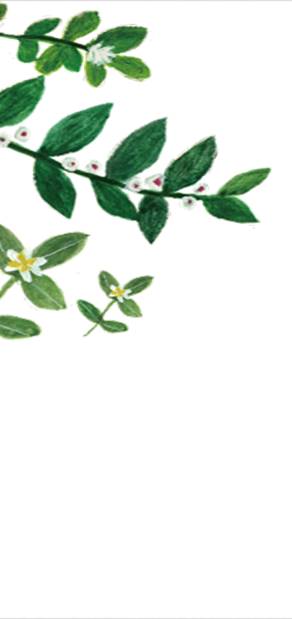 	6月29日(六)熱鬧登場	　　一年一度國際文化交流盛會「客家國際交流週-加拿大國慶節」熱鬧登場！由臺北市政府客家事務委員會指導，財團法人台北市客家文化基金會與加拿大商會共同合作，本週六在臺北市客家文化主題公園盛大舉辦，希望透過國際文化的交流，讓「客」、「加」激盪出不一樣的火花。現場除了有加拿大在台產業展售、音樂舞台演出及多種互動遊樂設施之外，台北市客家文化基金會更邀請製作大型新丁粄的團隊，及臺北、桃園與苗栗客庄的業者共襄盛舉，透過豐富多元的活動攤位，打造微型客家莊氛圍。基金會將盡地主之誼，致贈加拿大辦事處，印有加拿大楓葉圖樣的大型新丁粄作為禮物，與現場貴賓一同進行切蛋糕的慶祝儀式，並將楓紅新丁粄分送給現場的民眾一起歡慶加拿大國慶節，讓民眾在活動中深刻感受客家文化。　　「加拿大國慶節」週六在臺北市客家文化主題公園熱鬧開展，台灣加拿大國慶節是加拿大境外最大型的戶外國慶慶祝活動之一，每年由加拿大商會召集舉辦，邀請在台灣的加拿大人共同歡慶。活動多年選在臺北市客家文化主題公園舉辦，今年台北市客家文化基金會也持續與加拿大國慶節合作，於活動中推出「微型客莊」為概念的客家文化區，邀請現場的外國朋友及市民一起體驗，感受中西文化的交融與碰撞。　　現場除了有加拿大產業文化為主的美食攤位，提供道地異國特色美食、原裝進口冰涼飲品，以及兒童氣墊城堡等親子互動區，讓現場民眾體驗互動，感受加拿大的生活文化外，台北市客家文化基金會也透過藝術擺攤，藉由小型藝術市集活動，帶領民眾體驗客趣學堂，與熱愛生活的職人一起以客家主題為創作，推廣客藝生活之美。活動中並策劃「消費集章換體驗」方案，民眾凡於客家文化區攤位消費體驗客家元素創作，即可於攤位蓋章，活動當日逐一至各攤位消費蓋章，即可免費兌換客家文化小知識的學習體驗。　　客委會主委徐世勲表示：「很開心主題公園，能成為讓外國朋友喜愛的活動場域，期待未來客家跟加拿大，能持續更深入的交流互動，推展彼此的文化，碰撞出更多元豐富的文化層次。」中西文化的多元差異，透過加拿大國慶日在客家公園舉辦，讓民眾有機會可以就近了解、認識不同的文化特色，碰撞出的嶄新火花，正在臺北市客家文化主題公園精彩上演，邀請各地民眾一同前來參與！    還有更多有關客家文化主題公園的活動資訊及內容，可以上主題公園官網或是臉書粉絲專頁來獲得最新的活動消息。臺北市客家文化主題公園官網：https://ssl.thcp.org.tw